Meldung einer Corona-Erkrankung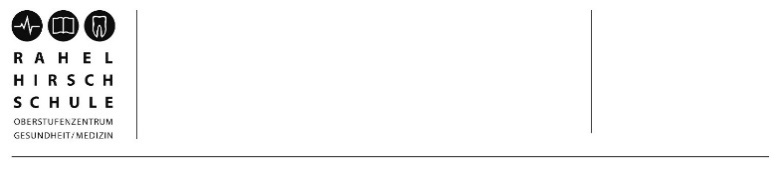 Name:Vorname:Dürfen wir Ihren Namen in schulinternen Mails an Ihre Mitschüler*innen angeben? Bitte auswählen!Klasse bzw. Tutorium (im OG):Name der Klassenleitung, Name des Tutors bzw. der TutorinBitte geben Sie Ihre Symptome an und wenn aufgetreten, ab wann!Wann erfolgte der PCR-Test auf Corona? Bitte Datum angeben oder auswählen!Wann wurden Sie über das positive Ergebnis informiert?Wann waren Sie das letzte Mal im Unterricht?Bitte nennen Sie die Mitschüler*innen, mit denen Sie am letzten Schulbesuchstag einen engen Kontakt hatten (z.B. als Tischnachbar*in)!